2.2BEGRIPPE1.2 COASTAL THANDELAARS1.3 VERGELYKING VAN FINANSIËLE AANWYSERS VAN TWEE ONDERNEMINGS
                                 Province of the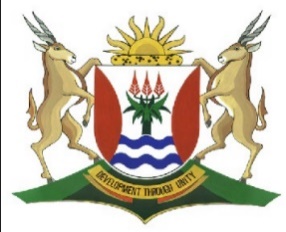 EASTERN CAPEEDUCATIONDIRECTORATE SENIOR CURRICULUM MANAGEMENT (SEN-FET)TUIS-ONDERIG SELFSTUDIENASIENRIGLYN WERKVEL 1WERKVEL 1WERKVEL 1WERKVEL 1WERKVEL 1WERKVEL 1GRAAD11KWARTAAL 2WEEK88AKTIWITEIT 1AKTIWITEIT 11.1.1  D  D1.1.2  E  E1.1.3  A  A1.1.4  C  C1.1.5  B  BBedryfskapitaalverhouding443 520 : 201 600= 2.2 : 1Vuurproefverhouding(443 520 – 261 000) : 201 600= 182 520 : 201 600= 0.9 : 1Gemiddelde debiteure-invorderingstydperk (in dae)½ (66 600 + 54 000)   x 365  (1 485 000 x 40%)          1=   60 300    x 365    594 000       1= 37 daePersentasieopbrengs op gemiddelde ekwiteit vir 2020Ekwiteit vir 2020 & 2019 = 900 000 + 360 000 + 81 000 + 45 000 + 72 000 – 18 000           = 1 440 000    (1 485 000 x 11.5%)        x 100      ½ (1 440 000)                     1= 170 775      x 100   720 000            1= 23.7%Skuld / ekwiteitsverhouding412 200 : (900 000 + 81 000 + 72 000)= 412 200 : 1 053 000= 0.4 : 1Bedryfskapitaalverhouding het gedaal van 2.6 : 1 in 2019 tot 2.2 : 1 in  2020Vuurproefverhouding het verbeter van 0.7 : 1 in 2019 tot 0.9 : 1 in 2020Gemiddelde debituere-invorderingstydperk het verbeter van 42 dae in 2019 tot 37 dae in 2020Ja Die opbrengs verdien deur die onderneming het gestyg van 19.3% in 2019 tot 23.7% in 2020Dit is meer as wat die vennote sou kry in die meeste alternatiewe beleggings (bv. by die bank).JaDie skuld/ekwiteitsverhouding van 0.4: 1 is laer as verlede jaar se 0.8 : 1Risko is dus laag tot gematigDie onderneming is ook positief grerat want die persentasie opbrengs van 23.7% is meer as die rentekoers op die nie-bedryfslaste van 9.5%WERKVEL 2WERKVEL 2WERKVEL 2WERKVEL 2WERKVEL 2WERKVEL 2GRAAD11KWARTAAL 2WEEK88AKTIWITEIT 2AKTIWITEIT 2AKTIWITEIT 22.12.12.1.12.1.1  risko  risko  risko  risko2.1.22.1.2  likied  likied  likied  likied2.1.32.1.3  solvent  solvent  solvent  solvent2.1.42.1.4  winsgewend  winsgewend  winsgewend  winsgewend2.1.52.1.5  opbrengs  opbrengs  opbrengs  opbrengs2.2.1 Bereken die winsopslag wat deur die onderneming behaal is.              (2 580 000 – 1 883 210)   x 100                        1 883 210                    1            =   696 790   x 100                1 883 210       1            = 37%2.2.2 Beheer die onderneming sy uitgawes effektief? Haal 'n syfer of finansiële          aanwyser aan om u antwoord te staaf. JaBedryfsuitgawes op verkope het gedaal van 19% tot 15.1%2.2.3 Bereken die volgende finansiële aanwysers vir die jaar geëindig 30 September 2019:Bdedryfskapitaalverhouding439 160 : 187 788= 2.3 : 1Voorraadomsetsnelheid          1 883 210½ (202 560 + 197 400)= 1 883 210     199 980= 9.4 keerDebiteure-invorderingsperiode ½ (81 304 + 64 154)  x 365          495 356                  1= 72 729  x 365  495 356      1= 54 daeOpbrengs op die gemiddelde ekwiteit van vennote                193 636                   x 100½ (1 090 632 + 968 996)           1=   193 636      x 100   1 029 814           1= 18.8%Skuld / ekwiteitsverhouding 240 000 : 1 090 6320.2 : 1 2.2.4 Lewer kommentaar op die likiditeit van die onderneming. Haal DRIE           finansiële aanwysers aan om u antwoord te staaf.Bedryfskapitaalverhouding styg van 2.2 : 1 tot 2.3 : 1Vuurproefverhouding styg van 1.1 : 1 tot 1.3 : 1Voorraadomsetsnelheid styg van 7.8 keer tot 9.4 keerDebiteure-invorderingsperiode styg van 38 to 54 daeKrediteure-betalingsperiode styg van 38 tot 41 daeLikididteit is bevredigendDie onderneming is in staat om sy korttermyn verpligtinge na te komDie onderneming behoort sy krediet beleid te verbeter deur meer korting vir vroeë betalings te gee en rente te hef op laat betalings, om sodoende by die 30 dae invorderingsperiode te kom.Die onderneming kan ‘n 90 dae betalingsooreenkoms met sy verskaffers onderhandel. 2.2.5 Moet die vennote tevrede wees met hul opbrengs? Haal syfers aan om jou           antwoord te staaf.JaBen se opbrengs het met 3 % gestygAlhoewel Thando se opbrengs gedaal het is dit steeds bo alternatiewe beleggings wat tussen 5% - 9% aangebied word.2.2.6 Die vennote wil die lening verhoog met nog R400 000 om verbeterings          aan die bestaande geboue te maak. Watter raad sou jy aan hulle gee? Jy          moet verwys na die finansiële aanwysers en syfers om jou antwoord te          staaf.Maak meer gebruik van leningsSkuld / ekwiteitsverhouding het gedaal van 0.3 : 1 tot 0.2 : 1Dit is ‘n aanduiding dat die onderneming laaggerat. Minder riskant en kredietwaardig is.WERKVEL 3WERKVEL 3WERKVEL 3WERKVEL 3WERKVEL 3WERKVEL 3GRAAD11KWARTAAL 2WEEK88AKTIWITEIT 3AKTIWITEIT 33.1 Verduidelik die verskil tussen likiditeit en solvensie.Likiditeit is die vermoë van die onderneming om sy korttermyn skuld te delgSolvensie is die vermoë van die onderneming om sy langtermyn skuld te delg3.2 Bereken die volgende finansiële aanwysers vir 2019:Vuurproefverhouding(107 400 + 45 720) : 54 096= 153 120 : 54 096= 2.8 : 1Voorraadomsetsnelheid          691 200½ (209 856 + 183 120)= 691 200   196 488= 3.5 keerSkuld / ekwiteitsverhouding204 000 : 768 0000.3 : 1Opbrengs verdien deur die onderneming             162 000               x 100½ (786 000 + 540 000)        1= 162 000   x 100   663 000         1= 24.4%3.3 Verwys na die winsopslag en werklike winsopslagpersentasies en       beantwoord die volgende:Noem TWEE redes waarom Zenzele Handelaars nie die verwagte winsopslag van 60% behaal het nie.'n Te liberale beleid ten opsigte van die toekenning van handelskortingTe veel seisoenale verkope teen lae pryseVerkeerde pryseWinkeldiefstalDie vennote oorweeg dit om die winsopslag tot 70% op die koste te verhoog. Noem TWEE faktore wat hulle moet oorweeg voordat jy hierdie strategie implementer.	Die behoeftes van kliënteDie koopkrag van kliëntePryse van mededingersDie effek daarvan op die verkoopsvolume3.4 Het die onderneming 'n likiditeitsprobleem? Haal DRIE relevante finansiële       aanwysers aan met syfers, persentasies of verhoudings om jou antwoord te       ondersteun.							NeeBedryfskapitaalverhouding het gestyg van 1.5 : 1 tot 3.1 : 1Vuurproefverhouding het gestyg van 0.48 : 1 tot 2.8 : 1Voorraadomsetsnelheid het gestyg van 2.9 keer tot 3.5 keerDebiteure-invordering verbeter met 3 dae3.5 Een van die vennote is van mening dat die lening van die Sharks Bank so       vining as moontlik af betaal moet word. Watter raad sou jy vir hom gee?       Bespreek TWEE relevante finansiële aanwysers om jou antwoord te staaf.3.5 Een van die vennote is van mening dat die lening van die Sharks Bank so       vining as moontlik af betaal moet word. Watter raad sou jy vir hom gee?       Bespreek TWEE relevante finansiële aanwysers om jou antwoord te staaf.3.5 Een van die vennote is van mening dat die lening van die Sharks Bank so       vining as moontlik af betaal moet word. Watter raad sou jy vir hom gee?       Bespreek TWEE relevante finansiële aanwysers om jou antwoord te staaf.3.5 Een van die vennote is van mening dat die lening van die Sharks Bank so       vining as moontlik af betaal moet word. Watter raad sou jy vir hom gee?       Bespreek TWEE relevante finansiële aanwysers om jou antwoord te staaf.3.5 Een van die vennote is van mening dat die lening van die Sharks Bank so       vining as moontlik af betaal moet word. Watter raad sou jy vir hom gee?       Bespreek TWEE relevante finansiële aanwysers om jou antwoord te staaf.3.5 Een van die vennote is van mening dat die lening van die Sharks Bank so       vining as moontlik af betaal moet word. Watter raad sou jy vir hom gee?       Bespreek TWEE relevante finansiële aanwysers om jou antwoord te staaf.3.5 Een van die vennote is van mening dat die lening van die Sharks Bank so       vining as moontlik af betaal moet word. Watter raad sou jy vir hom gee?       Bespreek TWEE relevante finansiële aanwysers om jou antwoord te staaf.Moet nie die lening afbetaal nieSkuld /ekwiteitsverhouding Alhoewel die skuld / ekwiteitverhouding gestyg het van 0.25 : 1 tot 0.3 : 1 is die onderneming laaggerat, kredietwaardig en minder riskant.OOTKA het verminder van 39% tot 36 % maar is steeds hoër as rente op lenings van  15%Dit dui aan dat die onderneming positief gerat is.Moet nie die lening afbetaal nieSkuld /ekwiteitsverhouding Alhoewel die skuld / ekwiteitverhouding gestyg het van 0.25 : 1 tot 0.3 : 1 is die onderneming laaggerat, kredietwaardig en minder riskant.OOTKA het verminder van 39% tot 36 % maar is steeds hoër as rente op lenings van  15%Dit dui aan dat die onderneming positief gerat is.Moet nie die lening afbetaal nieSkuld /ekwiteitsverhouding Alhoewel die skuld / ekwiteitverhouding gestyg het van 0.25 : 1 tot 0.3 : 1 is die onderneming laaggerat, kredietwaardig en minder riskant.OOTKA het verminder van 39% tot 36 % maar is steeds hoër as rente op lenings van  15%Dit dui aan dat die onderneming positief gerat is.Moet nie die lening afbetaal nieSkuld /ekwiteitsverhouding Alhoewel die skuld / ekwiteitverhouding gestyg het van 0.25 : 1 tot 0.3 : 1 is die onderneming laaggerat, kredietwaardig en minder riskant.OOTKA het verminder van 39% tot 36 % maar is steeds hoër as rente op lenings van  15%Dit dui aan dat die onderneming positief gerat is.Moet nie die lening afbetaal nieSkuld /ekwiteitsverhouding Alhoewel die skuld / ekwiteitverhouding gestyg het van 0.25 : 1 tot 0.3 : 1 is die onderneming laaggerat, kredietwaardig en minder riskant.OOTKA het verminder van 39% tot 36 % maar is steeds hoër as rente op lenings van  15%Dit dui aan dat die onderneming positief gerat is.Moet nie die lening afbetaal nieSkuld /ekwiteitsverhouding Alhoewel die skuld / ekwiteitverhouding gestyg het van 0.25 : 1 tot 0.3 : 1 is die onderneming laaggerat, kredietwaardig en minder riskant.OOTKA het verminder van 39% tot 36 % maar is steeds hoër as rente op lenings van  15%Dit dui aan dat die onderneming positief gerat is.Moet nie die lening afbetaal nieSkuld /ekwiteitsverhouding Alhoewel die skuld / ekwiteitverhouding gestyg het van 0.25 : 1 tot 0.3 : 1 is die onderneming laaggerat, kredietwaardig en minder riskant.OOTKA het verminder van 39% tot 36 % maar is steeds hoër as rente op lenings van  15%Dit dui aan dat die onderneming positief gerat is.3.6 Moet die vennote tevrede wees met die prestasie van die onderneming?      Verduidelik en haal 'n finansiële aanwyser aan om u antwoord te staaf.3.6 Moet die vennote tevrede wees met die prestasie van die onderneming?      Verduidelik en haal 'n finansiële aanwyser aan om u antwoord te staaf.3.6 Moet die vennote tevrede wees met die prestasie van die onderneming?      Verduidelik en haal 'n finansiële aanwyser aan om u antwoord te staaf.3.6 Moet die vennote tevrede wees met die prestasie van die onderneming?      Verduidelik en haal 'n finansiële aanwyser aan om u antwoord te staaf.3.6 Moet die vennote tevrede wees met die prestasie van die onderneming?      Verduidelik en haal 'n finansiële aanwyser aan om u antwoord te staaf.3.6 Moet die vennote tevrede wees met die prestasie van die onderneming?      Verduidelik en haal 'n finansiële aanwyser aan om u antwoord te staaf.3.6 Moet die vennote tevrede wees met die prestasie van die onderneming?      Verduidelik en haal 'n finansiële aanwyser aan om u antwoord te staaf.JaAlhoewel die opbrengs verminder het van 28.2% tot 24.8% is dit steeds bo alternatiewe beleggings wat teen 5% - 9% gebied word.JaAlhoewel die opbrengs verminder het van 28.2% tot 24.8% is dit steeds bo alternatiewe beleggings wat teen 5% - 9% gebied word.JaAlhoewel die opbrengs verminder het van 28.2% tot 24.8% is dit steeds bo alternatiewe beleggings wat teen 5% - 9% gebied word.JaAlhoewel die opbrengs verminder het van 28.2% tot 24.8% is dit steeds bo alternatiewe beleggings wat teen 5% - 9% gebied word.JaAlhoewel die opbrengs verminder het van 28.2% tot 24.8% is dit steeds bo alternatiewe beleggings wat teen 5% - 9% gebied word.JaAlhoewel die opbrengs verminder het van 28.2% tot 24.8% is dit steeds bo alternatiewe beleggings wat teen 5% - 9% gebied word.JaAlhoewel die opbrengs verminder het van 28.2% tot 24.8% is dit steeds bo alternatiewe beleggings wat teen 5% - 9% gebied word.WERKVEL 4WERKVEL 4WERKVEL 4WERKVEL 4WERKVEL 4WERKVEL 4WERKVEL 4GRAADGRAAD11KWARTAAL 2WEEK888AKTIWITEIT 4AKTIWITEIT 44.1 Bereken die volgende:4.1.1 Die totale bedryfslaste 4.1.2 Persentasieopbrengs verdien deur David                                   (165 000 + 46 200 + 21 120)              x 100                      ½ (577 500 + 440 000 + 16 940 – 10 010)         1                          = 232 320    x 100                             512215           1                         = 45.4%4.1.3 Skuld / ekwiteitsverhouding            440 000 : (577 500 + 385 000  – 10 010 + 11 660 )             = 440 000 : 964 150             = 0.5 : 14.1.4 Vuurproefverhouding           (300 520 + 40 480) : 214 280           = 341 000 : 214 280            = 1.6 : 14.2 Lewer kommentaar op die likiditeit van die onderneming. Haal TWEE        finansiële aanwysers (met syfers) in jou antwoord aan.Bedryfskapitaalverhouding: verander van 1,8 : 1 tot 2,5 : 1 Vuurproefverhouding: verander van 1,2 : 1 to 1,6  : 1 Die onderneming blyk in 'n goeie likiditeitsposisie te wees. Albei verhoudings het verbeter. Daar is egter voorraadophoping en swak invordering van debiteure. Dit kan in die toekoms tot likiditeitsprobleme lei.4.3 Dink jy dat David tevrede is met sy beleggingsopbrengs? Verduidelik. Haal        TWEE relevante finansiële aanwysers aan (met syfers) om jou antwoord te       staaf.o you think that David is satisfied with his return on investment? Opbrengs deur David verdien: daal van 48% tot 45% Opbrengs deur Moses verdien: verbeter van 57% tot 61% OOTKA: verbeter van 37% tot 43% Hoewel David moontlik 'n opbrengs kry bo die opbrengs wat die onderneming verdien het, kan hy teleurgesteld wees oor die afname in sy opbrengs in vergelyking met die toename in Moses se opbrengs.Ander faktore: Hy het meer kapitaal bygedra, maar het ook 'n debietsaldo op sy privaatrekening. 4.4 Die vennote wil die bestaande onderneming uitbrei en oorweeg om die          lening te verhoog. Watter raad sou jy aan hulle gee? Ondersteun jou        antwoord met verwysing na TWEE finansiële aanwysers (met syfers).Die skuld / ekwiteitverhouding bly konstant teen 0,5 : 1  OOTKA: verbeter van 37% tot 43% Die onderneming kan dit bekostig om die lening te verhoog, omdat dit laaggerat is. Dit ontvang ook 'n goeie opbrengs op kapitaal aangewend (hoër as rentekoers op lenings). Daar is positiewe hefboomfinansiering.WERKVEL 5WERKVEL 5WERKVEL 5WERKVEL 5WERKVEL 5WERKVEL 5GRAAD11KWARTAAL 2WEEK88KLASTOETSKLASTOETSDui aan of die volgende stellings WAAR of ONWAAR is. Skryf slegs Waar of Onwaar langs die vraagnommer 1.1.1 - 1.1.4 in die werkvel neer.Dui aan of die volgende stellings WAAR of ONWAAR is. Skryf slegs Waar of Onwaar langs die vraagnommer 1.1.1 - 1.1.4 in die werkvel neer.1.1.1Onwaar1.1.2 Waar1.1.3 Waar1.1.4 Onwaar Bereken die volgende finansiële aanwysers vir 31 Oktober 2019.Gemiddelde betalingstermyn vir krediteure½ (192 000 + 288 000)          x 365          1 335 000                           1=  240 000     x 365   1 335 000        1= 66  daysPersentasie bedryfswins op verkope  427 200     x 1002 136 000         1= 20%Skuld / ekwiteitsverhouding 408 000 : 1 020 0000.4 : 1Solvensieverhouding 948 000 + 672 000 : 408 000 + 240 0001 620 000 : 648 0002.5 : 1Persentasieopbrengs op gemiddelde belang van vennote                  270 000                      x 100½  (1 020 000  + 780 000)           1= 270 000     x 100   900 000          1= 30%1.3.1 Mnr. Basil is van mening dat LUNDI Handelaars 'n beter winsgewendheid          en bedryfsdoeltreffendheid het. Haal TWEE finansiële aanwysers aan met          syfers om Basil se mening te ondersteun.	Persentasie bedryfsuitgawes op verkope  is 12%  in vergelyking met 20.8%Persentasie bedryfswins op verkope   is 20.6%  in vergelyking met 16.2%1.3.2 Mnr Basil meen dat JIKA Handelaars 'n beter likiditeitsposisie het. Stem jy          saam? Haal DRIE toepaslike finansiële aanwysers en syfers aan om jou             mening te staaf.		Opinie aanwyser    syferNeeLundi Handelaar het ‘n beter likiditeitsposisieBedryfskapitaalverhouding  van Lundi Handelaars is 2.1 : 1 terwyl Jika Handelaars 0.9 : 1 isGemiddelde debiteure-invorderingsperiode vir Lundi Handelaars is 30 dae terwyl Jika Handelaars 63 dae isGemiddelde krediteure-betalingsperiode   vir Lundi Handelaars is 60 dae terwyl Jika Handelaars 28 dae is. 1.3.3 In watter onderneming sou jy Basil aanraai om te belê? Haal 'n toepaslike          finansiële aanwyser aan met syfers om jou antwoord te ondersteun. In          watter onderneming sou jy Basil aanraai om te belê? Haal 'n toepaslike              finansiële aanwyser aan met syfers om jou antwoord te ondersteun.Lundi HandelaarsDie persentasie opbrengs op die ekwiteit van vennote  vir Lundi Handelaars is 21,4%  in vergelyking met Jika Handelaars, wat slegs 12% is Die opbrengs op die ekwiteit van vennote van 21,4%  vir Lundi Handelaars is hoër as alternatiewe beleggings, bv. rente op vaste deposito van 8% . 